Appendix 1: Guidance to protocol of discussion meeting with employee’s representativesProtocol should be set up from a conference with the employee representative / representative of the employees in advance of layoffs. The following template may form basis for such protocol; however, it needs to be adjusted to reflect the realities of the particular company.When the laid-off ones are to apply for unemployment benefits from NAV during the layoff-period, some information is particularly important. Regulations on Unemployment Benefits during unemployment states that, generally, one is entitled to unemployment benefits if they can provide documentation that the employee and the employer agreed that:There is an objective reason for the layoff.The layoff is due to a lack of work or other conditions that the employer cannot influence.The employer has done what may reasonably be required to avoid layoffs.It is therefore essential that the minutes from the discussion meeting explicitly state that there is agreement on these points (if there is in fact agreement on them).See protocol template on the following page.Appendix 1: Protocol - Discussion meeting, template ProtocolOn [mm.dd.yy], meeting was held between [company name] and [employee representative].Present:From the company: [...]Employee representative: [...]The reason for the meeting is that the company is considering layoffs.The company explained the reason why layoffs are being considered:[Give a brief description of the background for the need for layoffs, and the extent of this, with justification, and if possible whether there is a basis for a shorter notice period (2 days). Refer to the process / discussions in the management group and any other measures taken.]Employee representative noted:[...]The parties discussed the extent of the layoffs, the length of the notice period and the criteria for selection. [If it is possible to limit the extent of layoffs to parts of the company, this should be included in the discussions.]The parties agreed that there are reasonable grounds for layoffs as the employees cannot expect to be employed in a reasonable manner. Other measures have been considered, including competence-raising measures, without remedying the situation. [If other measures are also implemented, these are described.] It was also agreed that the employer has done what can reasonably be expected to avoid layoffs.The parties agreed that there is a need for layoffs to such extent… [scope specified], within [defined group].[The parties agreed that there are unforeseen incidents as mentioned in Working Environment Act § 15-3 (10), and that the terms for a shorter 2-day notice period were in place.]The parties agreed that the following criteria will be used in the selection: [Criteria stated][If agreement is not reached, the main points of the parties' views are stated.]_____________________			__________________For the company				Employee RepresentativeAppendix 2: Notice of layoff, example templateEmployee’s Name									Place, DateNotice of LayoffReference is made to [meeting with the employee representatives / representative of the employees and / or briefing meeting], held on the date where we explained the company's situation. It is hereby being notified that due to lack of work, you will be XX% laid off from your position as Title with effect from the end of working hours in 14/2 days from today's date. [Part-time redundancy: You hold a [job percentage]% position with us, with weekly working hours [x number of] hours. The layoff means that weekly working hours are reduced to [x the number of] hours during the layoff period.]The reason for the layoffs is as follows [Rationale for the need for layoffs must be concretely assessed and quality assured. Examples of situations that form the basis of a rationale: sudden and unforeseen failure in sales, delivery challenges, production barriers, customer failure and / or similar causes that cause labor shortages / employment challenges as a result of the corona pandemic cause / that we must shut down the business / parts of the business. In addition, the fact that some are infected and / or quarantined can justify the mentioned challenges].The Corona pandemic is out of [company name] control and means that in the future, the company will not be able to maintain regular operations and staffing. We consider us to be in a force majeure situation, with the notification deadline being 2 calendar days.[Length of layoff, choose option 1 or 2]Alternative 1: It is not possible for us today to say anything about how long the layoffs will last, as this is a completely extraordinary situation. However, we will keep you updated on the situation.Alternative 2: This difficult situation is thought to be of a temporary nature, and the company aims to resume work by the end of month 2020. The basis for any further layoffs will be discussed with you, at least one week before the layoff period expires.The layoff means [as mentioned in the information meeting] that the working relationship is terminated temporarily. However, you are still employed by the company and have the right and duty to return to the company when the termination ends.After the layoff has come into effect, you will receive salary during the employer-covered period, which is currently 15/2 working days. We recommend that you contact your local NAV office to apply for unemployment benefits during termination, and that you include this termination notice, which also serves as a termination certificate.If you have any questions, please contact Name.Best regardsName of the company Name, TitleAppendix 3: Employer’s confirmation, templateName of the Employee								    Place, DateEMPLOYER’S CONFIRMATION BY LAYOFFSWe refer to the layoff notification sent date with effect from date.The reason for the layoffs is as stated [Rationale for the need for layoffs must be concretely assessed and quality assured. Examples of situations that form the basis of a rationale: sudden and unforeseen failure in sales, delivery challenges, production barriers, customer failure and / or similar causes that cause labor shortages / employment challenges, closure of the business / parts of the business.]. On this basis, there is agreement between employer and employee that the work is discontinued until further notice.The probable duration of the layoff is up to 00 days / weeks / months.Layoff Degree: 0 %Workload Percentage (FTE): 0 %Starting Date of Employment: date of employmentKind regardsCompany NameNameTitle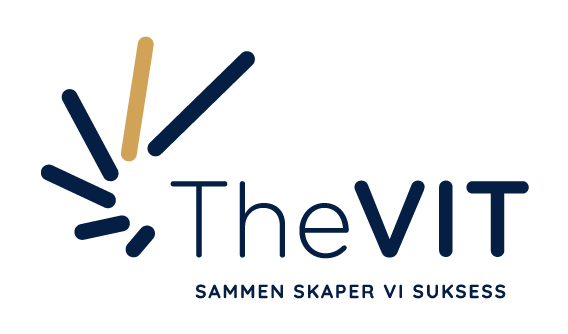 